ПРОЕКТ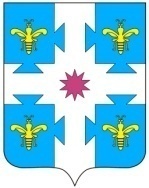 О выявлении правообладателя ранееучтенного объекта недвижимости      В соответствии со статьей 69.1 Федерального закона от 13.07.2015. №218-ФЗ «О государственной регистрации недвижимости», администрация Козловского муниципального округа Чувашской Республики  п о с т а н о в л я е т:1. В отношении здания с кадастровым номером: 21:12:162601:689,  расположенного по адресу: Чувашская Республика, Козловский район, д.Уразметево, ул. Нагорная, д. 12, площадью 83,6 кв.м. в качестве его правообладателя, владеющего данным объектом недвижимости на праве общей долевой собственности, выявлены Николаева Нина Ивановна 17.01.1975 года рождения, место рождения – дер. Мартыново Козловского района Чувашской Республики, паспорт гражданина Российской Федерации серия 00 00 номер 000000 выдан Миграционный пункт ОМВД России по Козловскому району 00.00.0000, СНИЛС 000-000-000 00; Николаева Софья Сергеевна 22.01.2012 года рождения, место рождения – г.Чебоксары Чувашской Республики, свидетельство о рождении гражданина Российской Федерации серия I-РЛ номер 000000 выдан Отделом ЗАГС администрации Козловского района Чувашской Республики 00.00.0000, СНИЛС 000-000-000 02.2. Право общей долевой собственности Николаевой Нины Ивановны и Николаевой Софьи Сергеевны на здание, указанное в пункте 1, подтверждается Свидетельством о праве на наследство по закону от 04.06.2019., выданное нотариусом Козловского нотариального округа Чувашской Республики Васильевой А.Ю., зарегистрированным в реестре за №21/50-н/21-2019-1-746. 3. Сектору земельных и имущественных отношений администрации Козловского муниципального округа Чувашской Республики направить в орган регистрации прав заявление о внесении в Единый государственный реестр недвижимости сведений о выявлении правообладателя ранее учтенного объекта недвижимости в течение 5 рабочих дней со дня принятия настоящего постановления.4. Настоящее постановление вступает в силу со дня его подписания.5. Контроль за исполнением настоящего постановления возложить на сектор земельных и имущественных отношений администрации Козловского муниципального округа Чувашской Республики.ГлаваКозловского муниципального округа Чувашской Республики                                                                                А.Н. ЛюдковЧĂваш РеспубликиКуславкка МУНИЦИПАЛЛА ОКРУГĔНАдминистрацийĔЙЫШĂНУЧувашская республикаАДМИНИСТРАЦИЯКозловского муниципального округаПОСТАНОВЛЕНИЕ___.____.2024_____ №___.___.2024  № ____Куславкка хулиг. Козловка